The Connection Between Health Equity and Malnutrition: Identifying and Sharing Solutions From a Multi-Stakeholder Roundtable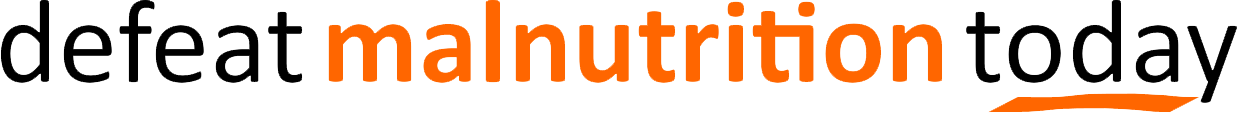 Despite substantial awareness of the burden of malnutrition, rates of diagnosis and identification of malnutrition are low, leaving many malnourished patients potentially undiagnosed and untreated. This phenomenon is magnified in underserved communities, contributing to even larger health disparities.To discuss and identify solutions for the connections between health equity, hospital malnutrition care, and food insecurity, the Malnutrition Quality Improvement Initiative (MQii) recently convened a Roundtable featuring a multi-stakeholder group of healthcare leaders and national experts.Participants focused on pathways to manage and address malnutrition, food insecurity, and health disparities across transitions of care while leveraging malnutrition composite measure performance data, hospital and community partnerships, and relevant experts all working toward the same goal. Solutions that participants considered to be top priorities for action are presented in the figure below.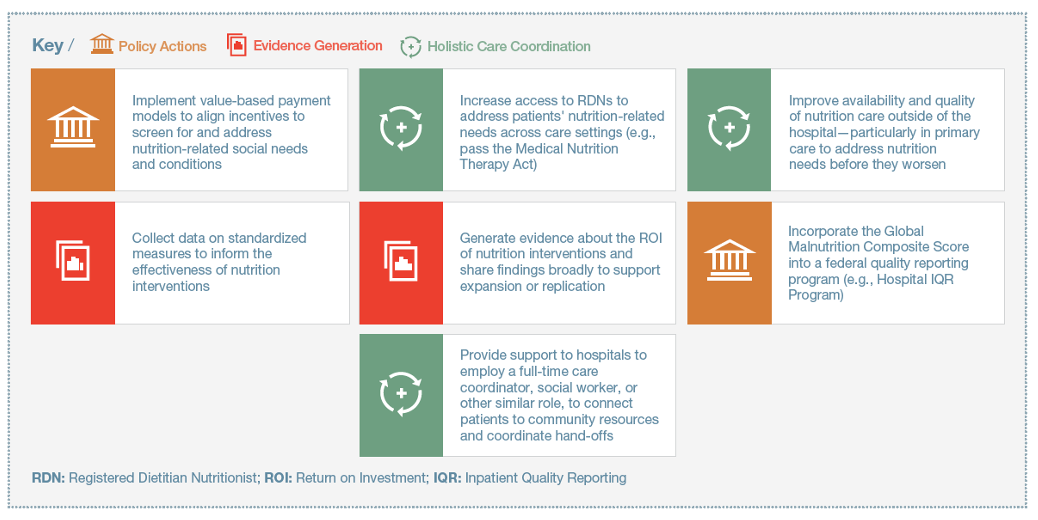 The Roundtable conversation made it clear that these pathways and proposed solutions would require coordinated and collaborative efforts from all stakeholders. To get involved, check out pages 16-23 of the Roundtable Proceedings where you’ll find the proposed solutions in the Roadmap to Improve Efforts to Address Malnutrition and Food Insecurity. 